RADIOTEMPS D'INTERVENTION DANS LES AUTRES ÉMISSIONS DE PROGRAMMES DU 01-12-2023 AU 31-12-2023 Les partis politiques et divers sont présentés par ordre alphabétique. Seuls les partis politiques et divers ayant bénéficié de temps de parole figurent dans ce tableau.
*Ces données mensuelles sont fournies à titre informatif. L'appréciation du respect du pluralisme, qui s'effectue chaîne par chaîne, est réalisée à l'issue de chaque trimestre civil.France Info France Culture France Inter Radio Classique BFM Business RMC RTL Europe 1 Sud Radio 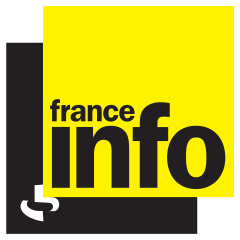 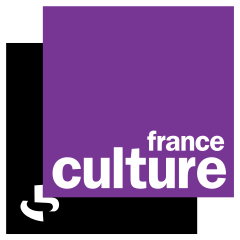 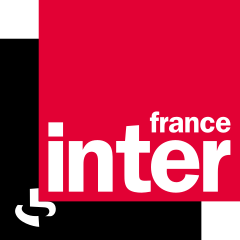 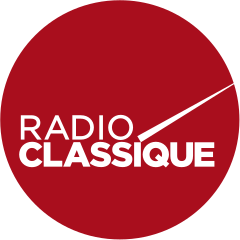 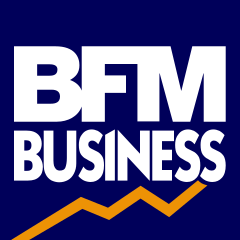 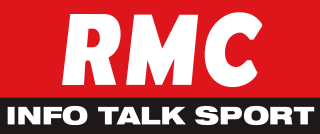 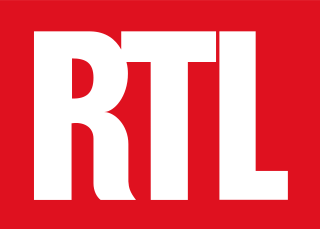 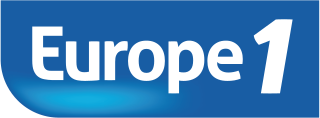 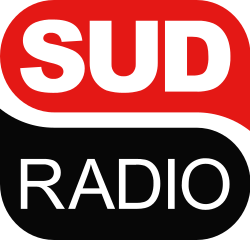 PRESIDENT DE LA REPUBLIQUE-00:01:0300:13:10------dont Président de la République - propos qui relèvent du débat politique national-00:01:0300:13:10------GOUVERNEMENT-00:01:4900:00:29------TOTAL EXÉCUTIF-00:02:5200:13:39------PART DE L'EXÉCUTIF*-14,68%27,29%------Parti communiste français- 00:16:40 - - - - - - 00:02:00 Divers Gauche- - 00:00:37 - - - - - - Génération.s- - 00:34:30 - - - - - - Mouvement démocrate- - 00:00:59 - - - - - - Renaissance- - 00:00:16 - - - - - 00:07:00 La France insoumise- - - - - - - - 00:02:00 Les Républicains- - - - - - - - 00:06:30 TOTAL PARTIS POLITIQUES ET DIVERS-00:16:4000:36:22-----00:17:30PART DES PARTIS POLITIQUES ET DIVERS*-85,32%72,71%-----100,00%